Победители районных соревнований физкультурно-спортивного фестиваля «ГТО- одна страна, одна команда», сдавшие нормативы ГТО на золотой знак в 2018-2019 учебном году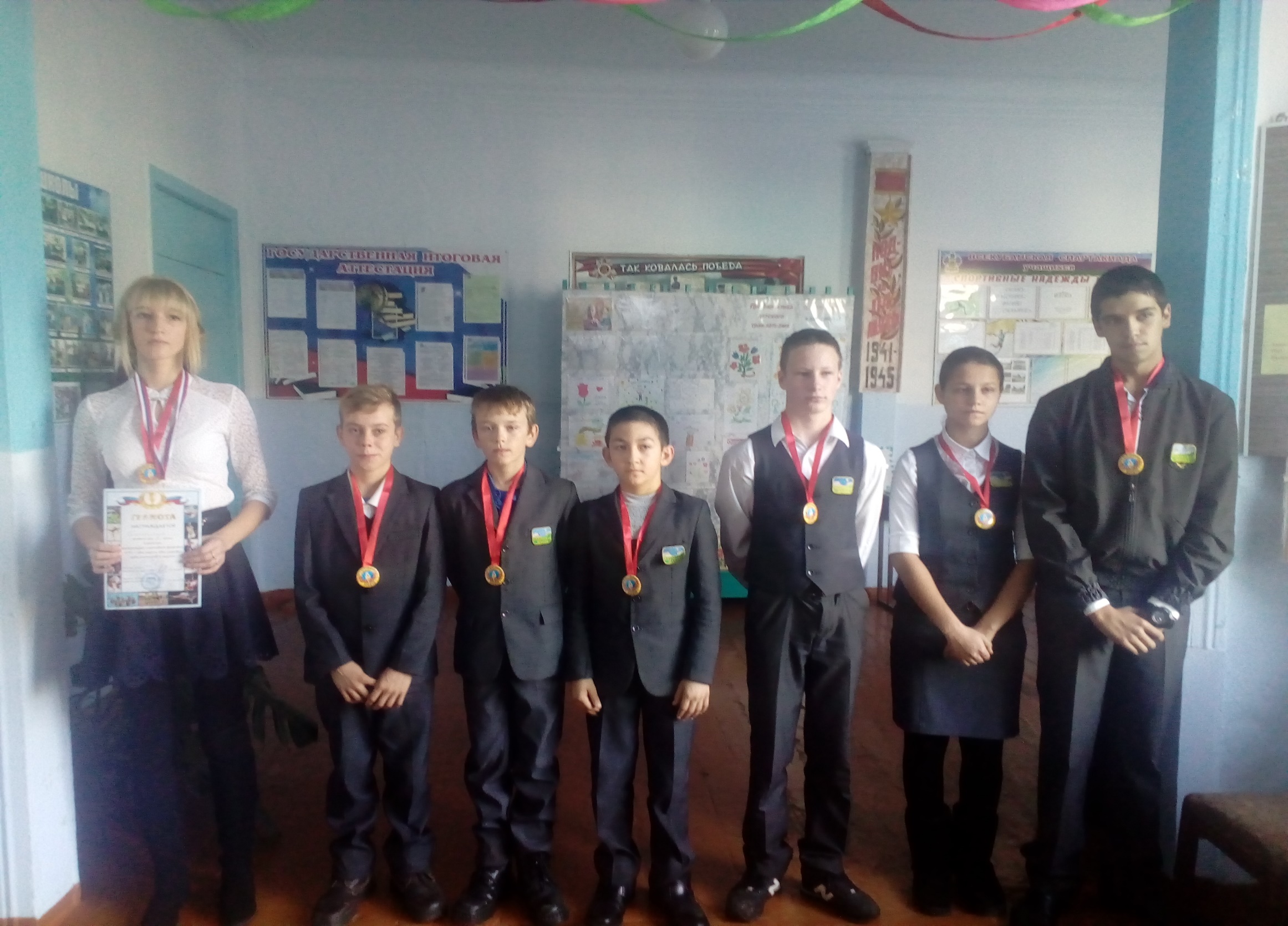 